МУНИЦИПАЛЬНАЯ ПРОГРАММА «ФОРМИРОВАНИЕ СОВРЕМЕННОЙ ГОРОДСКОЙ СРЕДЫ ДЯДЬКОВСКОГО СЕЛЬСКОГО ПОСЕЛЕНИЯ КОРЕНОВСКОГО РАЙОНА» НА 2018-2022 ГОДЫПАСПОРТОСНОВНЫЕ ХАРАКТЕРИСТИКИ РЕАЛИЗАЦИИ ПРОГРАММЫС 2016 года на территории Российской Федерации реализуется приоритетный проект "Формирование комфортной городской среды", основной целью которого является создание условий для системного повышения качества и комфорта городской среды на всей территории Российской Федерации путем реализации ежегодно комплекса первоочередных мероприятий по благоустройству в субъектах Российской Федерации. На территории Краснодарского края реализация мероприятий приоритетного проекта начинается с 2017 года в рамках подпрограммы "Развитие благоустройства населенных пунктов Краснодарского края" государственной программы Краснодарского края "Развитие жилищно-коммунального хозяйства" с общим объемом финансирования более 1,7 млрд рублей из бюджетов всех уровней.Одной из стратегических задач региона согласно программе социально экономического развития Краснодарского края на 2013 - 2017 годы является создание комфортных условий проживания населения, которое предполагает повышение качества предоставляемых жилищно-коммунальных услуг и благоустройство территорий городских и сельских поселений Краснодарского края. Решение данной задачи окажет непосредственное влияние на увеличение количества благоустроенных муниципальных территорий общего пользования (по данным муниципальных образований Краснодарского края, в 2016 году более 50 % площадей общественных территорий нуждается в благоустройстве).Благоустройство территории муниципального образования представляет собой комплекс мероприятий, направленных на создание благоприятных, здоровых и культурных условий жизни, трудовой деятельности и досуга населения в границах городских округов, городских и сельских поселений, осуществляемых органами местного самоуправления, физическими и юридическими лицами.Внедрение единых принципов благоустройства и формирования комфортной городской среды осуществляется при условии соблюдении правил благоустройства населенных пунктов, а также ежегодном финансировании мероприятий по развитию внешнего облика муниципальных образований края.Целесообразность использования программно-целевого метода для формирования современной городской среды определяется тем, что:задачу по обеспечению формирования единых ключевых подходов и приоритетов формирования комфортной городской среды на территории Краснодарского края с учетом приоритетов территориального развития возможно решить исключительно при осуществлении государственной поддержки;комплексное решение проблемы окажет положительный эффект на санитарно-эпидемиологическую обстановку, улучшение эстетического вида поселений Краснодарского края, создание гармоничной архитектурно-ландшафтной среды, а также предотвратит угрозы жизни и безопасности граждан.Итоговой целью является повышение качества и комфорта городской среды на территории Краснодарского края.ХАРАКТЕРИСТИКА ТЕКУЩЕГО СОСТОЯНИЯ И ОСНОВНЫЕ ПРОБЛЕМЫ СФЕРЫ ЖИЛИЩНО-КОММУНАЛЬНОГО ХОЗЯЙСТВА,ОСНОВНЫЕ ПРОБЛЕМЫ РЕМОНТА И БЛАГОУСТРОЙСТВА НАИБОЛЕЕ ПОСЕЩАЕМЫХ ОБЩЕСТВЕННЫХ ТЕРРИТОРИЙ ДЯДЬКОВСКОГО СЕЛЬСКОГО ПОСЕЛЕНИЯ КОРЕНОВСКОГО РАЙОНА, АНАЛИЗ ПРИЧИН ВОЗНИКНОВЕНИЯ ПРОБЛЕМДядьковское сельское поселение расположено в Кореновском районе Краснодарского края. В состав сельского поселения входят 2 населенных пункта: ст. Дядьковская  (административный центр) и х. Северный. Общая численность населения Дядьковского сельского поселения составляет 4 215 человек. Из них: в ст. Дядьковской – 4 200 чел.; в х. Северный – 15 чел.Основная часть территории в границах муниципального образования представлена землями: сельскохозяйственного назначения, крестьянско-фермерских хозяйств, администрации муниципального образования и землями жилой и производственной застройки. На территории поселения выделено три основных группы функциональных зон:- зоны интенсивного градостроительного освоения;- зоны сельскохозяйственного использования территории;- зоны ограниченного хозяйственного использования.В свою очередь зона интенсивного градостроительного освоения в границах населенных пунктов состоит из следующих функциональных зон:- жилая;- общественно-деловая;- производственная;- инженерной и транспортной инфраструктур;- сельскохозяйственного использования;- рекреационная;- особо охраняемых территорий;- специального назначения.С помощью функционального зонирования территории практически каждому из основных планировочных элементов станицы и хутора в природном пространстве и структуре отведено свое закономерное место и обеспечена возможность дальнейшего развития. Жилая зона занимает основную часть территории станицы Дядьковской и представлена в основном территориями существующей и проектируемой 1 – 2-х этажной индивидуальной застройкой. Жилая зона занимает всю территорию хутора Северный и представлена исключительно индивидуальной застройкой усадебного типа. В жилой зоне размещаются:– отдельно стоящие, встроенные и пристроенные объекты социального,культурно-бытового обслуживания населения, культовые здания, стоянки автомашин, гаражи индивидуальных машин, станции технического обслуживания, автозаправочные станции, производственные, коммунально-складские объекты, для которых не требуется установление санитарно-защитных зон и деятельность которых не оказывает вредное воздействие на окружающую среду.Благоустройство общественных территорий и мест массового пребывания населения невозможно осуществлять без комплексного подхода. При отсутствии проекта благоустройства получить многофункциональную адаптивную среду для проживания граждан не представляется возможным. При выполнении работ по благоустройству необходимо учитывать мнение жителей и сложившуюся инфраструктуру общественных территорий для определения функциональных зон и выполнения других мероприятий. Комплексный подход позволяет наиболее полно и в то же время детально охватить весь объем проблем, решение которых может обеспечить комфортные условия проживания всего населения. К этим условиям относятся чистые улицы, благоустроенные районы, дворы и дома, зеленые насаждения, необходимый уровень освещенности в темное время суток. Важнейшей задачей органов местного самоуправления Дядьковского сельского поселения Кореновского района является формирование и обеспечение среды, комфортной и благоприятной для проживания населения, в том числе благоустройство и надлежащее содержание общественных территорий, выполнение требований Градостроительного кодекса Российской Федерации по устойчивому развитию территорий, обеспечивающих при осуществлении градостроительной деятельности безопасные и благоприятные условия жизнедеятельности человека. Для поддержания общественных территорий  в технически исправном состоянии и приведения их в соответствие с современными требованиями комфортности разработана Программа, которой предусматривается целенаправленная работа, исходя из:минимального перечня работ:- обеспечение освещения общественных территорий;- установка скамеек;- установка урн для мусора.дополнительного перечня работ:- оборудование детских и (или) спортивных площадок;- устройство автомобильных парковок;- озеленение территории;- благоустройство парковой зоны- иные виды работ. Работы из дополнительного перечня реализуются только при условии реализации работ, предусмотренных минимальным перечнем по благоустройству.Содержание  жилищного  фонда  Дядьковского сельского поселения Кореновского района с  общественными  территориями, инженерными  коммуникациями,  направленное  на  поддержание  экологически  и эстетически организованной среды на территории поселения, требует значительных трудовых, материальных, финансовых средств.Для  приведения  общественных  территорий  к  современным  нормам комфортности  выявлена  необходимость  реализации  программы,  где предусматриваются мероприятия, направленные на комплексное благоустройство общественных территорий.Нормативная стоимость (единичные расценки) работ по благоустройству, входящих в состав минимального перечня работ приведена в соответствии с таблицей 1.Таблица 1Содержание  и благоустройство наиболее посещаемой муниципальной территории общего пользования (парка)  Дядьковского сельского поселения Кореновского района обусловлено возрастанием роли зеленых насаждений в повышении средозащитной, санитарно-гигиенической функций и эстетической ценности зеленых насаждений, рационального использования финансовых средств, направляемых на озеленение. Настоящая программа включает в себя ряд мероприятий, направленных на решение вопросов сохранения жизнеспособности, защитных экологических функций, восстановления и ландшафтно-архитектурного благоустройства парка, обеспечивающих улучшение и поддержание комфортности среды жизни населения. В настоящее время зеленые насаждения на территории поселения, как живой компонент природы, постоянно трансформируется в пространстве и во времени, древесные растения стареют, теряют свои полезные качества, постепенно отмирают. В настоящее время значительная их часть требует осуществления тех или иных форм восстановления – удаление больных, старых и недекоративных деревьев и древесно-кустарниковой растительности на территории парка и посадка декоративной древесно-кустарниковой растительности.Необходимо отметить ряд существующих проблем в Дядьковском сельском поселении Кореновского района: недостаточное финансирование на выполнение работ по реконструкции зеленых насаждений рядовых посадок, созданию парковых зон, хотя ежегодно за счет средств местного бюджета, а также за счет средств инвесторов  могут выполняться работы по реконструкции и капитальному ремонту существующих объектов озеленения, а также по созданию новых цветников, отличающиеся оригинальным проектным решением и исполнительским мастерством.Проблема благоустройства территории является одной из самых насущных, требующих каждодневного внимания и эффективного решения. Данная программа ориентирована на устойчивое развитие Дядьковского сельского поселения Кореновского района под которым предполагается повышение уровня жизни и условий проживания, отдыха населения, долговременная экологическая безопасность поселения, улучшение санитарного благополучия территории, приведение территории сельского поселения к требуемому эксплуатационному уровню, формирование надлежащего эстетического облика, улучшение внешнего облика поселения, повышение культурного уровня населения в вопросах благоустройства, решение проблем организации досуга населения.Нормативная стоимость (единичные расценки) работ по благоустройству, входящих в состав дополнительного перечня работ приведена в соответствии с таблицей 2.Таблица 2Комплексное благоустройство общественных территорий позволит поддержать их в удовлетворительном состоянии, повысить уровень благоустройства, выполнить архитектурно-планировочную организацию территории, обеспечить здоровые условия отдыха и жизни жителей. Включение предложений заинтересованных лиц о включении общественной территории в Программу осуществляется путем реализации следующих этапов:- проведения общественного обсуждения в соответствии с Порядком проведения общественного обсуждения Программы;- рассмотрения и оценки предложений заинтересованных лиц на включение в адресный перечень общественных территорий;- обсуждение и(или) разработка с заинтересованными лицами и утверждение дизайн-проектов благоустройства общественных территорий, включенных в Программу;- рассмотрения и оценки предложений граждан и организаций о включении в Программу общественной территории.Адресный перечень общественных территорий утверждается согласно приложению 8 к постановлению Дядьковского сельского поселения Кореновского района. Включение общественной территории в Программу без решения заинтересованных лиц не допускается.Визуализированный перечень образцов элементов благоустройства, предлагаемых к размещению на общественной территории, сформированный исходя из минимального перечня работ по благоустройству территорий приводится в соответствии с разделом 8 Программы.Проведение мероприятий по благоустройству общественных территорий осуществляется с учетом необходимости обеспечения физической, пространственной и информационной доступности зданий, сооружений общественных территорий для инвалидов и других маломобильных групп населения.Применение программного метода позволит поэтапно осуществлять комплексное благоустройство общественных территорий с учетом мнения граждан, а именно:- повысит уровень планирования и реализации мероприятий по благоустройству (сделает их современными, эффективными, оптимальными, открытыми, востребованными гражданами);- запустит реализацию механизма поддержки мероприятий по благоустройству, инициированных гражданами;- запустит механизм финансового и трудового участия граждан и организаций в реализации мероприятий по благоустройству;- сформирует инструменты общественного контроля за реализацией мероприятий по благоустройству на территории Дядьковского сельского поселения Кореновского района.Таким образом, комплексный подход к реализации мероприятий по благоустройству, отвечающих современным требованиям, позволит  создать современную городскую комфортную среду для проживания граждан, а также комфортное современное «общественное пространство».2. ЦЕЛЬ И ЗАДАЧИ ПРОГРАММЫ, СРОКИ ЕЕ РЕАЛИЗАЦИИЦелью реализации Программы является формирование в кварталах жилой застройки среды, благоприятной для проживания населения, а также мест массового пребывания населения. Для достижения этой цели предлагается выполнить мероприятия по ремонту и благоустройству, создание комфортных условий в местах массового пребывания населения входящих в перечень минимальных и дополнительных видов работ, в соответствии с правилами предоставления и распределения субсидий из федерального бюджета. Благоустройство общественных территорий понимается как совокупность мероприятий, направленных на создание и поддержание функционально, экологически и эстетически организованной среды на территории поселения, включающей:- архитектурно-планировочную организацию территории (ремонт пешеходных дорожек, благоустройство и техническое оснащение детских (спортивных) площадок);- реконструкцию озеленения (посадку деревьев и кустарников с организацией ландшафтных групп, устройство и ремонт газонов и цветников);- освещение территорий при наличии технической возможности.Перед началом работ по благоустройству разрабатывается эскизный проект мероприятий, а при необходимости - рабочий проект. Все мероприятия планируются с учетом создания условий для инвалидов и других маломобильных групп населения.Основными задачами Программы являются:- выполнение ремонта и благоустройства общественных территорий;- выполнение ремонта общественных территорий;- приоритетное направление социально-экономического развития Дядьковского сельского поселения Кореновского района.Срок реализации Программы – 2018 - 2022 год, этапы не предусмотрены.В ходе реализации Программы будет производиться корректировка ее параметров и ежегодных планов реализации в рамках бюджетного процесса с учётом тенденций социально-экономического и территориального развития поселения.Состав показателей Программы определен исходя из принципа необходимости и достаточности информации для характеристики достижения цели и решения задачи Программы в рамках реализуемых мероприятий.Перечень показателей носит открытый характер и предусматривает возможность корректировки в случае потери информативности показателя (достижение максимального значения или насыщения), изменения приоритетов государственной политики в сфере благоустройства.3. ПЕРЕЧЕНЬ И КРАТКОЕ ОПИСАНИЕ МЕРОПРИЯТИЙ ПРОГРАММЫОснову Программы составляет ремонт и благоустройство общественных территорий.Таблица 34. ОБОСНОВАНИЕ РЕСУРСНОГО ОБЕСПЕЧЕНИЯ ПРОГРАММЫОбщий объем средств бюджета Дядьковского сельского поселения Кореновского района, необходимых на реализацию мероприятий муниципальной программы в 2018 – 2022 году, составляет ________ рублей,  том числе:- на реализацию отдельного мероприятия «Благоустройство общественных территорий Дядьковского сельского поселения Кореновского района» - _______ рублей.МЕРЫ ГОСУДАРСТВЕННОГО РЕГУЛИРОВАНИЯ И УПРАВЛЕНИЯ РИСКАМИ С ЦЕЛЬЮ МИНИМИЗАЦИИ ИХ ВЛИЯНИЯ НА ДОСТИЖЕНИЕ ЦЕЛЕЙ ПРОГРАММЫМероприятиями Программы не предусмотрено использование налоговых, тарифных, кредитных и иных инструментов.Следует выделить основные риски, которые могут существенно повлиять на реализацию государственной программы и достижение ее основных показателей:Финансовые риски, в том числе сокращение лимитов финансирования Программы.При наступлении подобных неблагоприятных факторов, исходя из новых бюджетных параметров, мероприятия Программы будут пересмотрены с точки зрения или их сокращения или снижения ожидаемых эффектов от их решения. Правовые риски реализации Программы связаны с возможными изменениями законодательства Российской Федерации и Краснодарского края.Снижение вероятности и минимизация последствий наступления указанных рисков достигается путем проведения регулярного мониторинга изменений законодательства Российской Федерации и Краснодарского края и при необходимости корректировки Программы.Организационные риски реализации Программы возникают при несогласованности действий координатора Программы и получателей средств краевого бюджета. Данный риск может повлечь за собой невыполнение цели и задачи, снижение эффективности использования ресурсов и качества выполнения мероприятий Программы.Снижение вероятности и минимизация последствий наступления риска осуществляется при помощи организации должного взаимодействия между координатором Программы и получателями средств краевого бюджета.6. ОЦЕНКА СОЦИАЛЬНО-ЭКОНОМИЧЕСКОЙ ЭФФЕКТИВНОСТИ РЕАЛИЗАЦИИ ПРОГРАММЫРеализация запланированных мероприятий в 2018 – 2022 годах позволит удовлетворить большую часть обращений граждан о неудовлетворительном техническом состоянии общественных территорий, а также обеспечит благоприятные условия проживания населения Дядьковского сельского поселения Кореновского района, что положительно отразится и на повышении качества жизни в целом.Оценка эффективности Программы проводится специалистами администрацией Дядьковского сельского поселения Кореновского района и осуществляется в целях оценки планируемого вклада результатов Программы в социально-экономическое развитие Дядьковского сельского поселения Кореновского района. Специалисты администрации Дядьковского сельского поселения Кореновского района осуществляют мониторинг ситуации и анализ эффективности выполняемой работы, предоставляет отчет о выполненных мероприятиях по Дядьковскому сельскому поселению Кореновского района.Индикатором эффективности реализации Программы следует считать:- количество благоустроенных территорий общего пользования;- площадь благоустроенных территорий общего пользования;- доля площади благоустроенных территорий общего пользования по отношению к общей площади территорий общего пользования, нуждающихся в благоустройстве;- площадь благоустроенных территорий общего пользования, приходящаяся на 1 жителя Дядьковского сельского поселения Кореновского района.7. ФОРМА УЧАСТИЯ ГРАЖДАН В ВЫПОЛНЕНИИ РАБОТ
ПО БЛАГОУСТРОЙСТВУ ОБЩЕСТВЕННЫХ ТЕРРИТОРИЙ Установлен порядок и формы трудового и (или) финансового участия граждан в выполнении указанных работ.Под формой финансового участия понимается:- доля финансового участия заинтересованных лиц, организаций в выполнении минимального перечня работ по благоустройству общественных территорий в случае, если органом государственной власти Краснодарского края принято решение о таком участии.Под формой трудового участия понимается неоплачиваемая трудовая деятельность заинтересованных лиц, имеющая социально полезную направленность, не требующая специальной квалификации и организуемая в качестве:- трудового участия заинтересованных лиц, организаций в выполнении дополнительного перечня работ по благоустройству общественных территорий.Организация трудового участия, осуществляется заинтересованными лицами в соответствии с решением общего собрания, общественная территория которого подлежит благоустройству в соответствии с Программой, оформленного соответствующим протоколом общего собрания, в объеме не менее установленного государственной программой Краснодарского края формирования городской среды, в случае принятия соответствующего решения органом государственной власти Краснодарского края.Организация трудового участия призвана обеспечить реализацию потребностей в благоустройстве территории общего пользования, исходя из необходимости и целесообразности организации таких работ.8. МЕХАНИЗМ РЕАЛИЗАЦИИ ПРОГРАММЫ И КОНТРОЛЬ ЗА ЕЕ ВЫПОЛНЕНИЕММеханизм  реализации  мероприятий  муниципальной программы основан на обеспечении достижения запланированных результатов и величин целевых индикаторов, показателей, установленных в муниципальной программе. Ответственный исполнитель муниципальной программы – Дядьковское сельское поселение Кореновского района.Муниципальная программа предусматривает реализацию мероприятий общественных  обсуждений с представителями заинтересованных лиц дизайн-проектов благоустройства общественной территории (собственники помещений, подлежащей благоустройству, включенной в муниципальную программу) Дядьковского сельского поселения Кореновского района. В целях обсуждения, согласования и утверждения дизайн-проекта благоустройства общественных территорий, необходимо организовать размещение представленных проектов на официальном сайте Дядьковского сельского поселения Кореновского района в телекоммуникационной сети Интернет для голосования собственников и жителей поселения по утверждению дизайн-проектов.Реализация мероприятий муниципальной программы в части закупок товаров,  работ,  услуг  осуществляется в порядке, установленном действующим законодательством Российской Федерации в сфере закупок товаров,  работ,  услуг на обеспечение государственных и муниципальных нужд.Ответственный исполнитель муниципальной программы – Дядьковское сельское поселение Кореновского района организует реализацию муниципальной программы, обеспечивает внесение изменений в муниципальную программу, несет ответственность за реализацию, достижение целевых индикаторов, показателей муниципальной программы, а также ожидаемых результатов ее реализации.Реализация муниципальной программы предусматривает целевое использование денежных средств, в соответствии с поставленными задачами, определенными мероприятиями, а также регулярное проведение мониторинга достигнутых результатов и эффективности расходования средств субсидий из федерального бюджета, а также бюджета Дядьковского сельского поселения Кореновского района.Ответственный исполнитель контролирует выполнение мероприятий, выявляют их отклонение от предусмотренных целей, устанавливает причины и применяют меры по их устранению.Финансирование расходов на реализацию муниципальной программы осуществляется в порядке, установленном для исполнения бюджета Дядьковского сельского поселения Кореновского района.9. ВИЗУАЛИЗИРОВАННЫЙ ПЕРЕЧЕНЬ ОБРАЗЦОВ ЭЛЕМЕНТОВ БЛАГОУСТРОЙСТВА, ПРЕДЛАГАЕМЫХ К РАЗМЕЩЕНИЮ НА ОБЩЕСТВЕННОЙ ТЕРРИТОРИИ (ПАРК), СФОРМИРОВАННЫЙ ИСХОДЯ ИЗ МИНИМАЛЬНОГО ПЕРЕЧНЯ РАБОТ 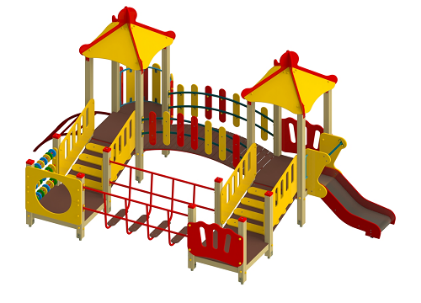 Рис 1 – Детский игровой комплекс (пример)Наименование ПрограммыМуниципальная программа «Формирование современной городской среды Дядьковского сельского поселения Кореновского района на 2018 – 2022 годы»Основание для разработки Программы- Федеральный закон от 06.10.2003 года №131-ФЗ «Об общих принципах организации местного самоуправления в Российской Федерации»;- Постановление Правительства РФ от 10.02.2017 № 169 «Об утверждении Правил предоставления и распределения субсидий из федерального бюджета бюджетам субъектов Российской Федерации на поддержку государственных программ субъектов Российской Федерации и муниципальных программ формирования современной городской среды»;- Приказ от 13 апреля 2017 №711 «Об утверждении методических рекомендаций для подготовки правил благоустройства территории поселений, городских округов, внутригородских районов»;- Постановление главы администрации (губернатора) Краснодарского края №655 от 31.08.2017 г.Заказчик ПрограммыДядьковское сельское поселение Кореновского района Разработчик ПрограммыООО «Центр территориального развития»Исполнители ПрограммыДядьковское сельское поселение Кореновского районаЦели Программы- повышение уровня комфортности жизнедеятельности граждан посредством благоустройства территорий;- модернизация и создание доступных зон отдыха для населения, улучшение эстетического облика Дядьковского сельского поселения Кореновского района,  обеспечение и создание безопасной, комфортной и эстетически привлекательной  среды проживания для   граждан на основании проведения  мероприятий  по благоустройству парков;- благоустройство общественных территорий Дядьковского сельского поселения Кореновского района;- совершенствование архитектурно-художественного облика поселения, размещение и содержание малых архитектурных форм;- обеспечение жизненно важных социально-экономических интересов Дядьковского сельского поселения Кореновского района;- организация искусственного освещения территории;- создание условий для массового отдыха жителей поселения и организация обустройства мест массового пребывания населения;- комплексное развитие и благоустройство парка расположенного на пересечении ул. Советская и ул. Первомайская, увеличение площади зеленых насаждений, создание максимально благоприятных и комфортных условий.Основные задачи Программы- повышение уровня благоустройства общественных территорий Дядьковского сельского поселения Кореновского района для массового отдыха гостей и жителей;- создание условий для комфортного проживания на территории поселения; - создание условий  для устойчивого развития и эффективной планировки территории, сохранения окружающей среды и объектов культурного наследия;- создание зон отдыха и  благоприятных условий для жителей поселения;- совершенствование жилищно-коммунального хозяйства поселения;- поддержание санитарного порядка на территории поселения;- обеспечение реализации мероприятий Программы в соответствии с утвержденными сроками.Основные индикаторы реализации (целевые задания) Программы- количество благоустроенных территорий общего пользования;- площадь благоустроенных территорий общего пользования;- доля площади благоустроенных территорий общего пользования по отношению к общей площади территорий общего пользования, нуждающихся в благоустройстве;- площадь благоустроенных территорий общего пользования, приходящаяся на 1 жителя Дядьковского сельского поселения Кореновского района.Срок реализации Программы2018 – 2022 годПеречень основных мероприятий Программы- благоустройство общественных территорий Дядьковского сельского поселения Кореновского района;- подготовка и утверждение с учетом обсуждения с представителями заинтересованных лиц дизайн-проектов благоустройства наиболее посещаемых общественных территорий Дядьковского сельского поселения Кореновского района.Прогнозируемые объемы и источники финансирования Программыобщий объем финансовых средств                                                     тыс. руб., из них:федеральный бюджет – 90 %;местный бюджет – 10%.Ожидаемые результаты реализации мероприятий Программынаиболее значимые социально-экономические результаты:- улучшение внешнего облика поселения и мест массового пребывания населения;- достижение показателя для оценки эффективности деятельности органов исполнительной власти;- улучшение архитектурно-планировочного состояния территории массового пребывания населения Дядьковского сельского поселения Кореновского района;- улучшение экологической обстановки и санитарно-гигиенических условий жизни в поселении;- создание безопасных и комфортных условий для проживания населения Дядьковского сельского поселения Кореновского района;- повышение культурного уровня населения в вопросах благоустройства.Управление реализацией Программы и контроль за ходом ее выполненияреализация мероприятий муниципальной программы в полном объеме будет способствовать:- увеличению доли площади благоустроенных общественных территорий Дядьковского сельского поселения Кореновского района от общей площади общественных территорий Дядьковского сельского поселения Кореновского района;- увеличению площади благоустроенных общественных территорий Дядьковского сельского поселения Кореновского района, приходящихся на 1 жителя Дядьковского сельского поселения Кореновского района;- увеличению количества благоустроенных общественных территорий Дядьковского сельского поселения Кореновского района.№Наименование норматива финансовых затрат на благоустройство, входящих в состав минимального перечня работЕдиница измеренияНормативы финансовых затрат на 1 единицу измерения, с учетом НДС (руб.)1Стоимость ремонта бортового камням.п.1664,002Стоимость ремонта асфальтового покрытия тротуарам2870,003Стоимость ремонта плиточного покрытия тротуарам21731,004Стоимость ремонта асфальтобетонного покрытия дорог и проездовм21189,005Стоимость установки скамьи1 шт.8320,006Стоимость установки урны1 шт.3620,007Стоимость установка светильника1 шт.20 053,00№Наименование норматива финансовых затратЕдиница измеренияОриентировочная стоимость финансовых затрат на 1 единицу измерения, с учетом НДС (руб.)Ориентировочная стоимость финансовых затрат на 1 единицу измерения, с учетом НДС (руб.)№Наименование норматива финансовых затратЕдиница измерениялетозима1Стоимость содержания зеленых насаждений (газон)м258,6750,532Стоимость содержания зеленых насаждений (дерево)шт11,81429,273Стоимость содержания зеленых насаждений (кустарник)м282,0163,874Стоимость ремонта зеленых насаждений (устройство цветника)м21 686,001 686,005Стоимость ремонта зеленых насаждений (гидропосев обыкновенного газона)м2286,00286,006Стоимость кошения газона (сорной растительности) с применением средств малой механизациим24,92-7Стоимость валки (обрезки) сухих и аварийных деревьев высотой свыше  с применением гидроподъемникашт24 703,0024 703,008Стоимость валки (обрезки) сухих и аварийных деревьев без применения гидроподъемникашт17 313,0017 313,009Газонные оградып.м.960,00960,00№Наименование вида работЕдиница измеренияНормативы финансовых затрат на 1 единицу измерения, с учетом НДС (руб.)Бюджет  Дядьковского сельского поселения Кореновского районаВнебюджетные источники1Проектная документация-300,02Подготовительные работы-1 800,03Стоимость ремонта асфальтового покрытия тротуарам2870,004Стоимость ремонта плиточного покрытия тротуарам21731,00-5Стоимость ремонта бортового камням.п.1664,006Стоимость ремонта асфальтобетонного покрытия дорог м21189,007Стоимость валки (обрезки) сухих и аварийных деревьев высотой свыше  с применением гидроподъемникашт24 703,008Стоимость валки (обрезки) сухих и аварийных деревьев без применения гидроподъемникашт17 313,009Стоимость установки скамьишт8320,0010Стоимость установки урнышт3620,0011Стоимость установка светильникашт20 053,0012Стоимость содержания зеленых насаждений (газон)м255,5013Стоимость содержания зеленых насаждений (дерево)штлето-11,81/зима-429,2714Стоимость содержания зеленых насаждений (кустарник)м2лето-82,01/зима-63,8715Стоимость ремонта зеленых насаждений (устройство цветника)м21 686,0016Стоимость ремонта зеленых насаждений (гидропосев обыкновенного газона)м2286,0017Стоимость кошения газона (сорной растительности) с применением средств малой механизациим24,9217.1Газонные оградып.м.960,0018Установка детского игрового комплекса  шт154 500,0019Установка качелей "Лодочка"шт26 440,0020Карусель на 8 местшт29 000,0021Песочница "Бабочка" (со счетами)  шт25 500,0022Качалка-балансиршт10 300,00Итого стоимость видов работ за единицу измерения (без 1,2 пункта):Итого стоимость видов работ за единицу измерения (без 1,2 пункта):Итого стоимость видов работ за единицу измерения (без 1,2 пункта):328 688,56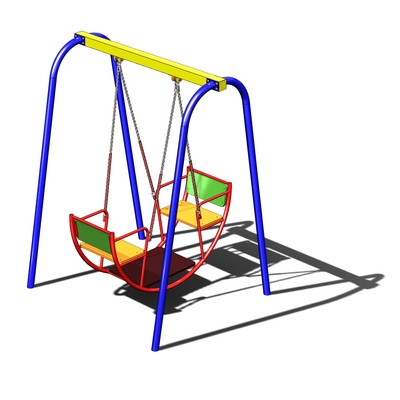 Рисунок 2 – Детские качели «Лодочка»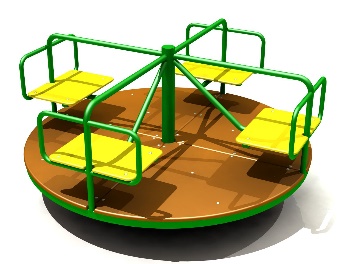 Рисунок 3 – Карусель на 8 мест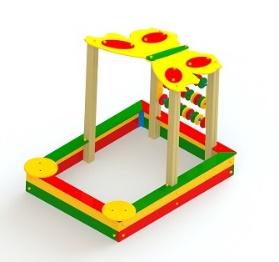 Рисунок 4 – Песочница "Бабочка" (со счетами)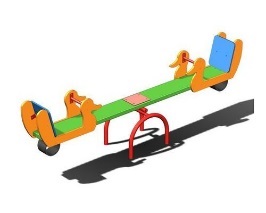 Рисунок 5 – Качалка-балансир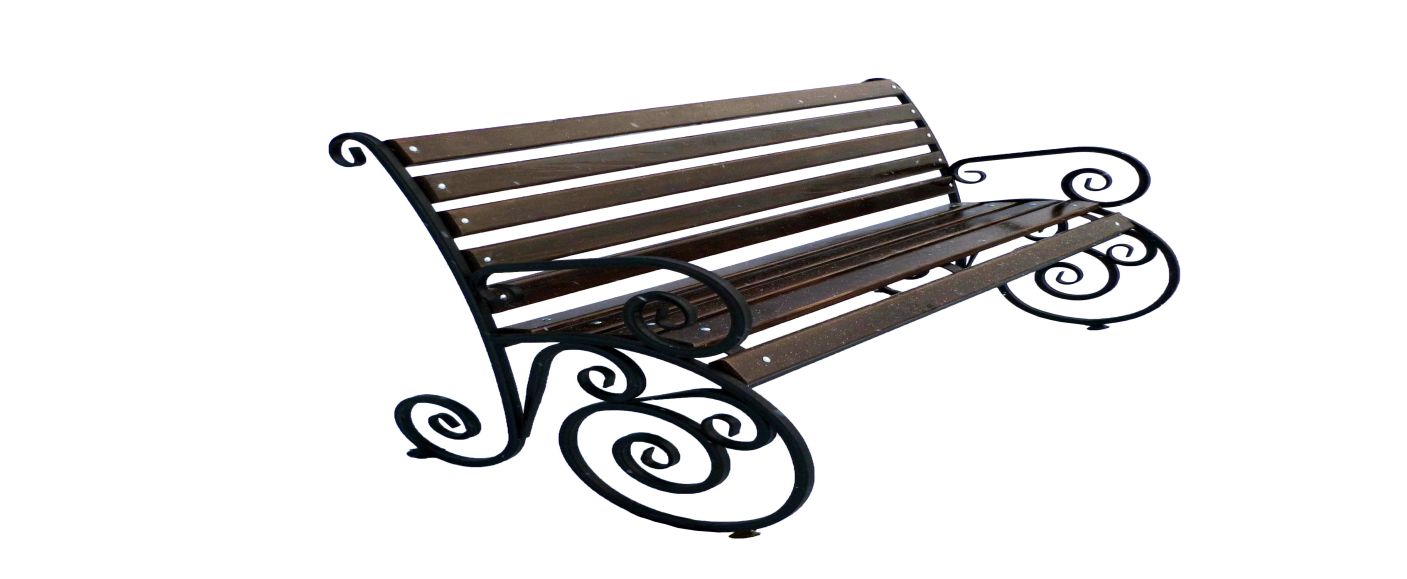 Рисунок 6 – Скамья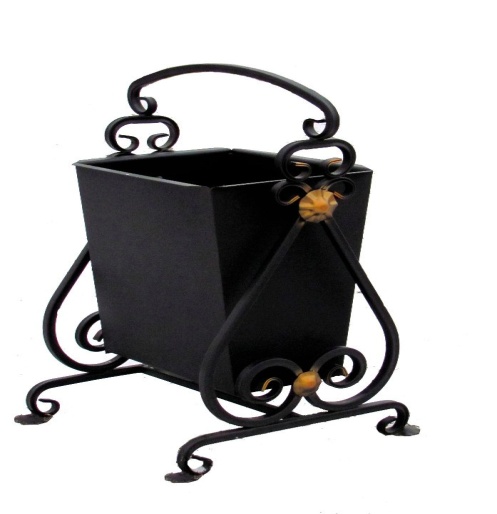 Рисунок 7 – Урна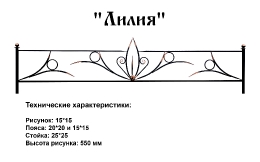 Рисунок 8 – Газонная оградаРисунок 8 – Газонная ограда